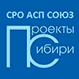 САМОРЕГУЛИРУЕМАЯ ОРГАНИЗАЦИЯОСНОВАННАЯ НА ЧЛЕНСТВЕ ЛИЦ, ОСУЩЕСТВЛЯЮЩИХ РАЗРАБОТКУ ПРОЕКТНОЙ ДОКУМЕНТАЦИИ«САМОРЕГУЛИРУЕМАЯ ОРГАНИЗАЦИЯ В СФЕРЕ АРХИТЕКТУРНО-СТРОИТЕЛЬНОГО ПРОЕКТИРОВАНИЯ СОЮЗ «ПРОЕКТЫ СИБИРИ»(СРО АСП СОЮЗ «ПРОЕКТЫ СИБИРИ»)Россия,  660062, Красноярский край, г. Красноярск, ул. Телевизорная, д.4Г, 3 этаж. Регистрационный номер в Государственном Реестре  саморегулируемых организаций в сфере проектирования объектов капитального строительство – СРО-П-009-05062009г. Красноярск                                                                         «____»_________________2018г.            Р А З Р Е Ш Е Н И Е  № 74 -001-2018на разработку определенного вида или видов проектных работ, которые оказывают влияние на безопасность объектов капитального строительстваВыдано члену саморегулируемой организации – Общество с ограниченной ответственностью «Абаканкоммунпроект», ОГРН 1121901002684, ИНН 1901107985, Россия, Республика Хакасия,  ул. Советская, д. 150.Основание выдачи Разрешения: Квалификация специалистов разрабатывающих проектную документацию зарегистрированных в Национальном реестре проектировщиков, наличие специальных программ в области проектирования, соответствие материальных и финансовых ресурсов организации для проектирования объектов капитального строительства видам указанных в Приложении к настоящему Разрешению.  Настоящим Разрешением подтверждается допуск к проектным работам, указанным в Приложении к настоящему Разрешению, которые оказывают влияние на безопасность объектов капитального строительства.Начало действия с 07 июня 2018 годаРазрешение без Приложения не действительно.Разрешение выдано без ограничения срока и территории России действия.Директор СРО АСП «Союз «Проекты Сибири»                        А.А.Костылев.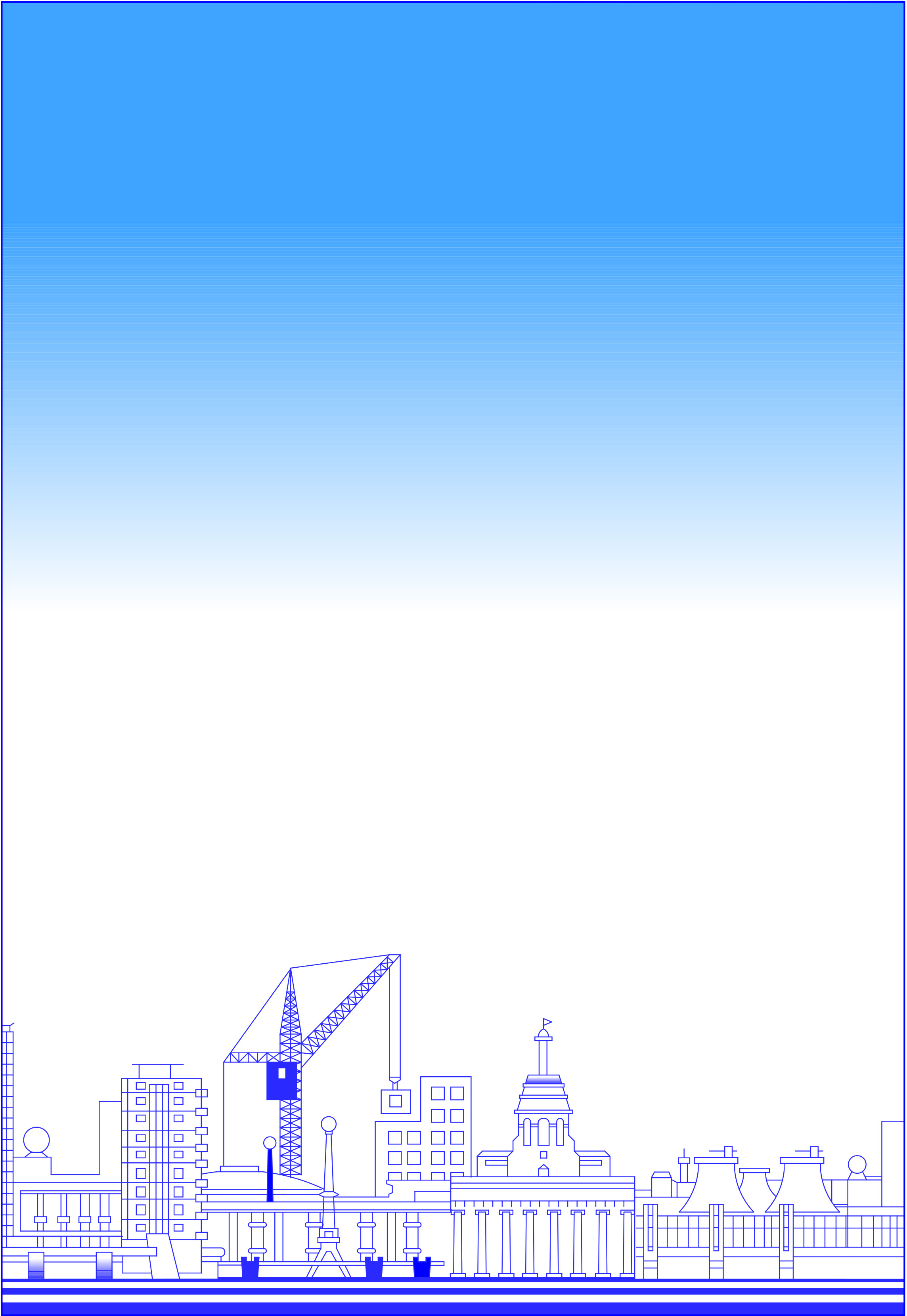 